Напомена: Сви студенти са 16 и више поена су положили колоквијум.РЕЗУЛТАТИ КОЛОКВИЈУМА ИЗ РУРАЛНОГ ТУРИЗМА ОД 25.11.2020. ГОДИНЕРЕЗУЛТАТИ КОЛОКВИЈУМА ИЗ РУРАЛНОГ ТУРИЗМА ОД 25.11.2020. ГОДИНЕРЕЗУЛТАТИ КОЛОКВИЈУМА ИЗ РУРАЛНОГ ТУРИЗМА ОД 25.11.2020. ГОДИНЕРЕЗУЛТАТИ КОЛОКВИЈУМА ИЗ РУРАЛНОГ ТУРИЗМА ОД 25.11.2020. ГОДИНЕРЕЗУЛТАТИ КОЛОКВИЈУМА ИЗ РУРАЛНОГ ТУРИЗМА ОД 25.11.2020. ГОДИНЕРЕЗУЛТАТИ КОЛОКВИЈУМА ИЗ РУРАЛНОГ ТУРИЗМА ОД 25.11.2020. ГОДИНЕРЕЗУЛТАТИ КОЛОКВИЈУМА ИЗ РУРАЛНОГ ТУРИЗМА ОД 25.11.2020. ГОДИНЕРЕЗУЛТАТИ КОЛОКВИЈУМА ИЗ РУРАЛНОГ ТУРИЗМА ОД 25.11.2020. ГОДИНЕРЕЗУЛТАТИ КОЛОКВИЈУМА ИЗ РУРАЛНОГ ТУРИЗМА ОД 25.11.2020. ГОДИНЕРЕЗУЛТАТИ КОЛОКВИЈУМА ИЗ РУРАЛНОГ ТУРИЗМА ОД 25.11.2020. ГОДИНЕРЕЗУЛТАТИ КОЛОКВИЈУМА ИЗ РУРАЛНОГ ТУРИЗМА ОД 25.11.2020. ГОДИНЕРЕЗУЛТАТИ КОЛОКВИЈУМА ИЗ РУРАЛНОГ ТУРИЗМА ОД 25.11.2020. ГОДИНЕРЕЗУЛТАТИ КОЛОКВИЈУМА ИЗ РУРАЛНОГ ТУРИЗМА ОД 25.11.2020. ГОДИНЕРЕЗУЛТАТИ КОЛОКВИЈУМА ИЗ РУРАЛНОГ ТУРИЗМА ОД 25.11.2020. ГОДИНЕР.Бр.Бр. индекса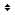 Презиме и имеПоени2018/002039Зрнић Јована242018/002029Давидовац Теодора302018/002019Стојчић Милица272018/001035Лукић Владимир202018/002033Николић Илија272017/002094Петровић Јелена272018/002082Кунић Александра242018/002010Тешић Данијела272018/001020Јовановић Јована162018/002053Рашковић Жељана262018/002044Перковић Жељана302018/002052Бодоњи Милана272018/002028Велкер Андреја252018/001022Лазић Александра302018/002022Радованчев Нађа272017/002004Андрашић Сања272018/002008Калопер Милан292018/002015Тепавац Сара292018/002024Кусало Милица302018/002016Миличевић Александра272018/002005Сич Диана272018/002038Стрижак Лука252018/002070Ћојановић Никола232018/002025Рашков Јелена302018/002083Лаћарак Тамара302018/002072Перишић Милица272018/002063Мићин Снежана302018/002002Јовановић Александра302018/002003Николић Славко202018/002077Боровац Тара302018/002032Красић Тијана232019/002116Тешевић Ненад302018/002051Савковић Теодора232018/000023Симановић Милица232018/002065Удицки Јована242018/002076Копрановић Николина302017/002087Арсић Милана252018/002078Костић Дуња192018/002034Барјактаровић Маја202018/002035Стевановић Валентина272018/002079Радовановић Милош272018/002047Ковач Дејан0